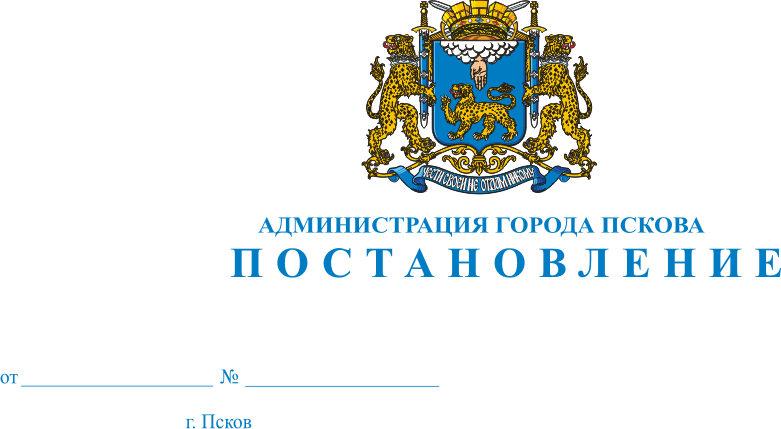 	О внесении изменений в Постановление Администрации города Пскова от 25.11.2011 № 2843 «Об утверждении Административного регламента предоставления муниципальной услуги «Выдача разрешений на строительство, реконструкцию объекта капитального строительства»	В целях приведения в соответствие с действующим законодательством, в соответствии с Федеральным законом от 28.12.2013 № 418-ФЗ «О внесении изменений в Бюджетный кодекс Российской Федерации и отдельные законодательные акты Российской Федерации», Федеральным законом от 02.04.2014 № 65-ФЗ «О внесении изменений в статьи 48 и 51 Градостроительного кодекса Российской Федерации», руководствуясь пунктом 14 статьи 32 Устава муниципального образования «Город Псков», Администрация города ПсковаПОСТАНОВЛЯЕТ:	1. Внести в приложение к Постановлению Администрации города Пскова от 25.11.2011 № 2843 «Об утверждении Административного регламента предоставления муниципальной услуги «Выдача разрешений на строительство, реконструкцию объекта капитального строительства» следующие изменения:	1) Пункт 6 раздела 2 изложить в следующей редакции:«6. Исчерпывающий перечень документов, необходимых в соответствии с законодательными или иными нормативными правовыми актами для предоставления муниципальной услуги.В целях строительства, реконструкции объекта капитального строительства заявитель направляет в Администрацию заявление о выдаче разрешения на строительство с указанием наименования застройщика, фамилии, имени, отчества - для граждан; полное наименование организации - для юридических лиц, его почтовый адрес согласно приложению 1 к настоящему Административному регламенту, и пакет документов в составе:1) правоустанавливающие документы на земельный участок;1.1) при наличии соглашения о передаче в случаях, установленных бюджетным законодательством Российской Федерации, органом государственной власти (государственным органом), Государственной корпорацией по атомной энергии "Росатом", органом управления государственным внебюджетным фондом или органом местного самоуправления полномочий государственного (муниципального) заказчика, заключенного при осуществлении бюджетных инвестиций, - указанное соглашение, правоустанавливающие документы на земельный участок правообладателя, с которым заключено это соглашение;2) градостроительный план земельного участка или в случае выдачи разрешения на строительство линейного объекта реквизиты проекта планировки территории и проекта межевания территории;3) материалы, содержащиеся в проектной документации:а) пояснительная записка;б) схема планировочной организации земельного участка, выполненная в соответствии с градостроительным планом земельного участка, с обозначением места размещения объекта капитального строительства, подъездов и проходов к нему, границ зон действия публичных сервитутов, объектов археологического наследия;в) схема планировочной организации земельного участка, подтверждающая расположение линейного объекта в пределах красных линий, утвержденных в составе документации по планировке территории применительно к линейным объектам;г) схемы, отображающие архитектурные решения;д) сведения об инженерном оборудовании, сводный план сетей инженерно-технического обеспечения с обозначением мест подключения (технологического присоединения) проектируемого объекта капитального строительства к сетям инженерно-технического обеспечения;е) проект организации строительства объекта капитального строительства;ж) проект организации работ по сносу или демонтажу объектов капитального строительства, их частей;4) положительное заключение экспертизы проектной документации объекта капитального строительства (применительно к отдельным этапам строительства в случае, предусмотренном Градостроительным кодексом РФ), если такая проектная документация подлежит экспертизе в соответствии с Градостроительным кодексом РФ, положительное заключение государственной экспертизы проектной документации в случаях, предусмотренных Градостроительным кодексом РФ, положительное заключение государственной экологической экспертизы проектной документации в случаях, предусмотренных Градостроительным кодексом РФ;5) разрешение на отклонение от предельных параметров разрешенного строительства, реконструкции (в случае, если застройщику было предоставлено такое разрешение в соответствии с Градостроительным кодексом РФ);6) согласие всех правообладателей объекта капитального строительства в случае реконструкции такого объекта, за исключением указанных в подпункте 6.2 настоящего пункта случаев реконструкции многоквартирного дома;6.1) в случае проведения реконструкции государственным (муниципальным) заказчиком, являющимся органом государственной власти (государственным органом), Государственной корпорацией по атомной энергии "Росатом", органом управления государственным внебюджетным фондом или органом местного самоуправления, на объекте капитального строительства государственной (муниципальной) собственности, правообладателем которого является государственное (муниципальное) унитарное предприятие, государственное (муниципальное) бюджетное или автономное учреждение, в отношении которого указанный орган осуществляет соответственно функции и полномочия учредителя или права собственника имущества, - соглашение о проведении такой реконструкции, определяющее в том числе условия и порядок возмещения ущерба, причиненного указанному объекту при осуществлении реконструкции;6.2) решение общего собрания собственников помещений в многоквартирном доме, принятое в соответствии с жилищным законодательством в случае реконструкции многоквартирного дома, или, если в результате такой реконструкции произойдет уменьшение размера общего имущества в многоквартирном доме, согласие всех собственников помещений в многоквартирном доме;7) копия свидетельства об аккредитации юридического лица, выдавшего положительное заключение негосударственной экспертизы проектной документации, в случае, если представлено заключение негосударственной экспертизы проектной документации.В целях строительства, реконструкции объекта индивидуального жилищного строительства застройщик предоставляет в Администрацию заявление с указанием наименования застройщика, фамилии, имя, отчества - для граждан; полное наименование организации для юридических лиц, его почтовый адрес согласно приложению 2 к настоящему Административному регламенту и пакет документов в составе:1) правоустанавливающие документы на земельный участок;2) градостроительный план земельного участка;3) схема планировочной организации земельного участка с обозначением места размещения объекта индивидуального жилищного строительства.Заявление составляется в единственном экземпляре-подлиннике ручным или машинописным способом и подписывается заявителем.Документы (их копии или сведения, содержащиеся в них), указанные в подпунктах 1, 2 и 5 настоящего пункта, запрашиваются Управлением путем межведомственного электронного взаимодействия в органах, предоставляющих государственные услуги, органах, предоставляющих муниципальные услуги, иных государственных органах, органах местного самоуправления либо подведомственных государственным органам или органам местного самоуправления организациях, в распоряжении которых находятся указанные документы, если застройщик не представил указанные документы самостоятельно.Данные документы не могут быть затребованы у заявителя, ходатайствующего о предоставлении услуги, при этом заявитель вправе представить указанные документы в Управление вместе с заявлением, по собственной инициативе.Документы, указанные в подпункте 1 настоящего пункта, направляются заявителем самостоятельно, если указанные документы (их копии или сведения, содержащиеся в них) отсутствуют в Едином государственном реестре прав на недвижимое имущество и сделок с ним.»	2. Опубликовать настоящее Постановление в газете «Псковские новости» и разместить на официальном сайте муниципального образования «Город Псков» в сети «Интернет».	3. Настоящее Постановление вступает в силу с момента его официального опубликования.	4. Контроль за исполнением настоящего Постановления оставляю за собой.И.п. Главы Администрации города Пскова                                    Т.Л. ИвановаПОЯСНИТЕЛЬНАЯ ЗАПИСКАк проекту Постановления Администрации города ПсковаО внесении изменений  в Постановление Администрации города Пскова от 25.12.2011 № 2843 «Об утверждении Административного регламента предоставления муниципальной услуги «Выдача разрешений на строительство, реконструкцию объекта капитального строительства»	Настоящий проект Постановления Администрации города Пскова подготовлен в целях приведения Административного регламента в соответствие с действующим законодательством.И.о. начальника  управления по градостроительной деятельности                                                А.Е. ИзюмовПроект Постановления вносит:И.о. начальника Управления по градостроительной деятельности Администрации города Пскова                                                         А.Е. Изюмов